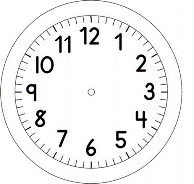 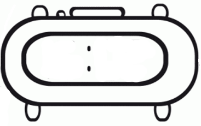 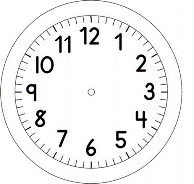 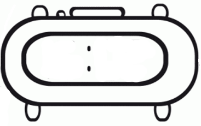 PORTUGUÊS – A PROFESSORA DONA FOFAGLOSSÁRIO DE PALAVRAS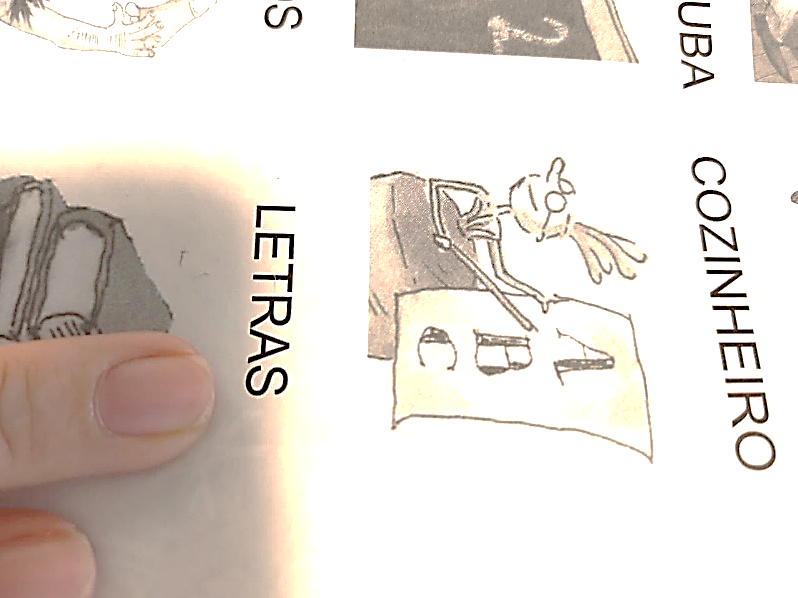 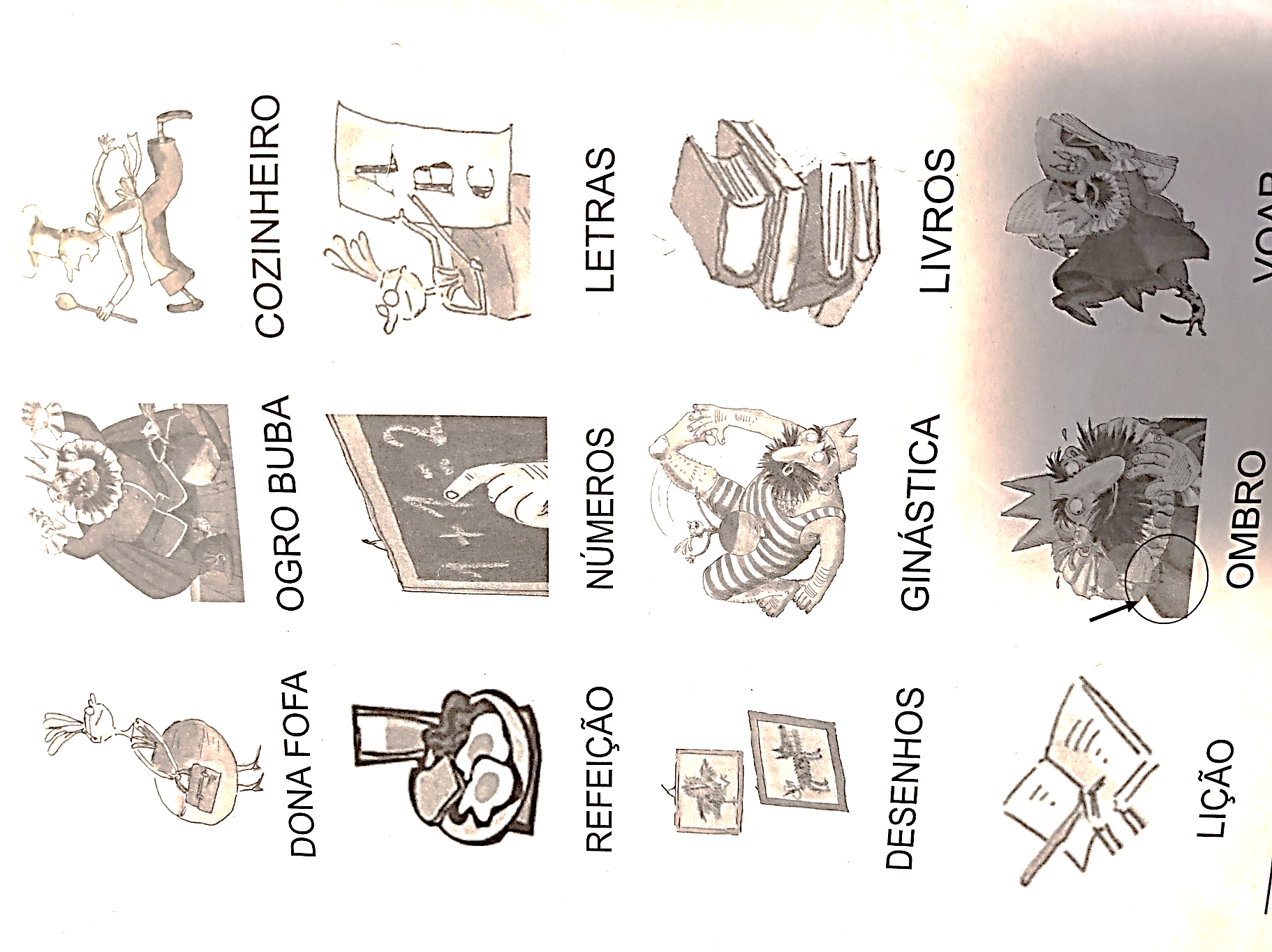 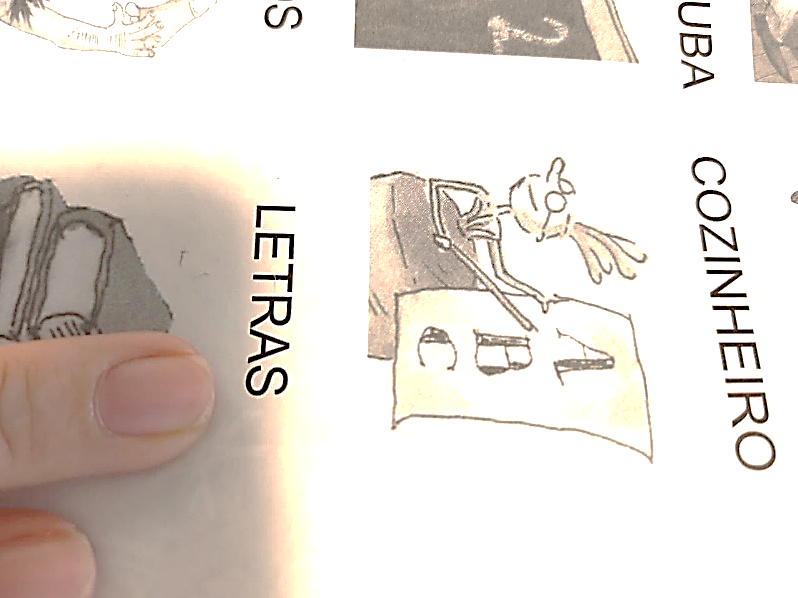 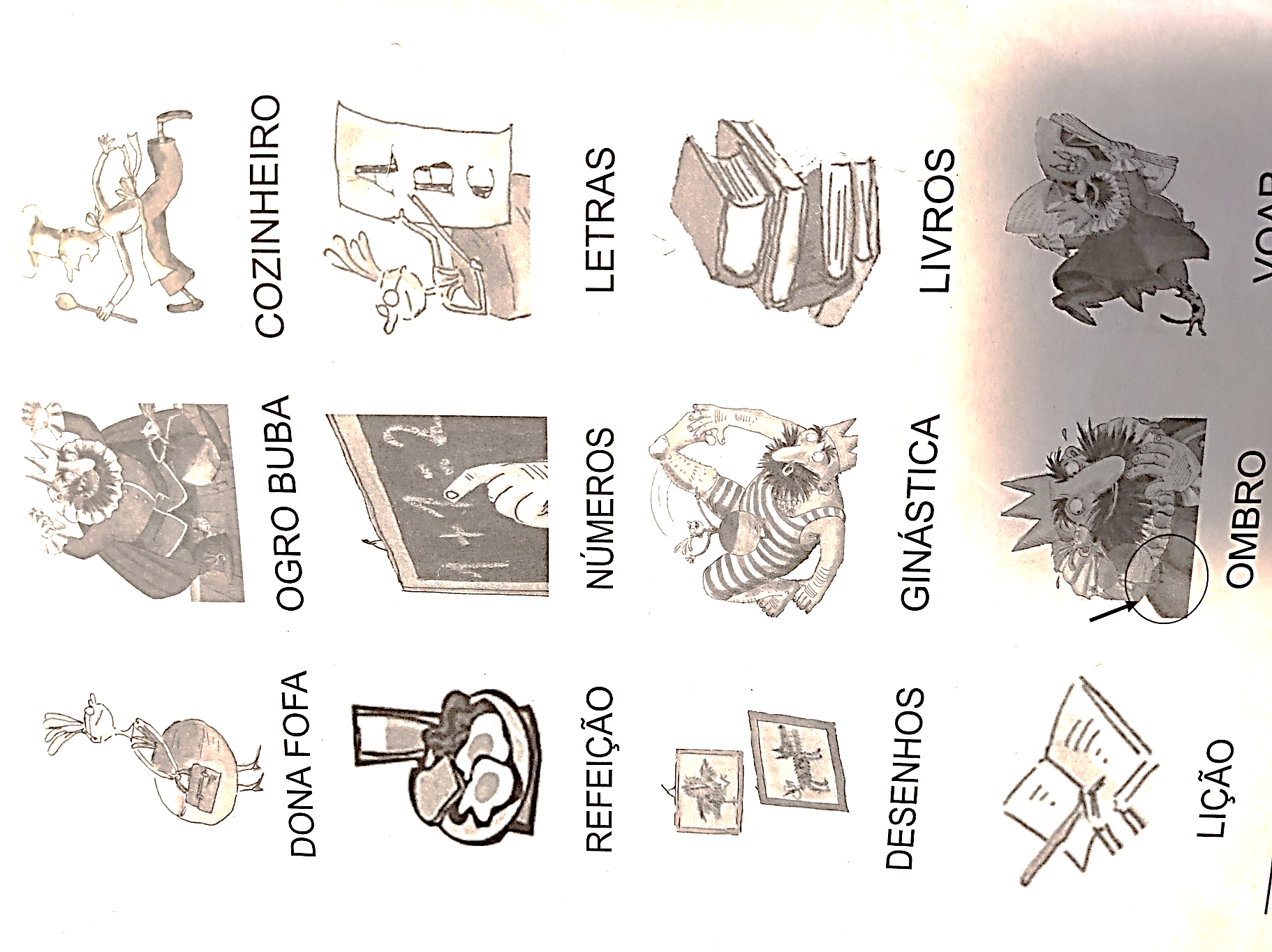 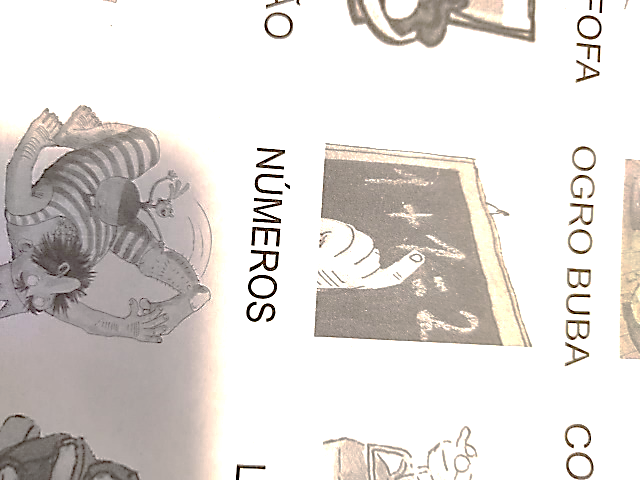 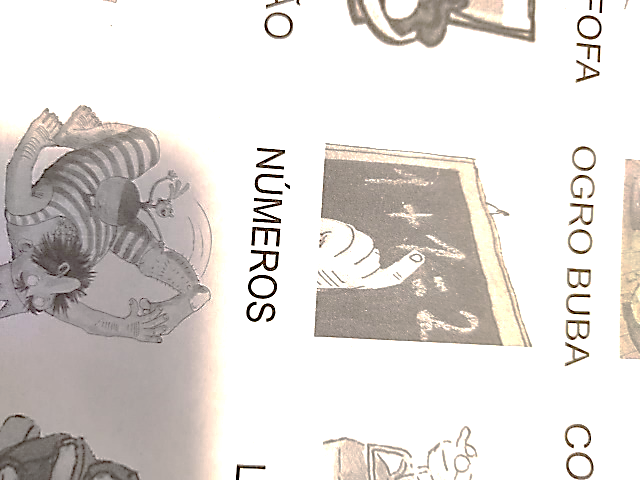 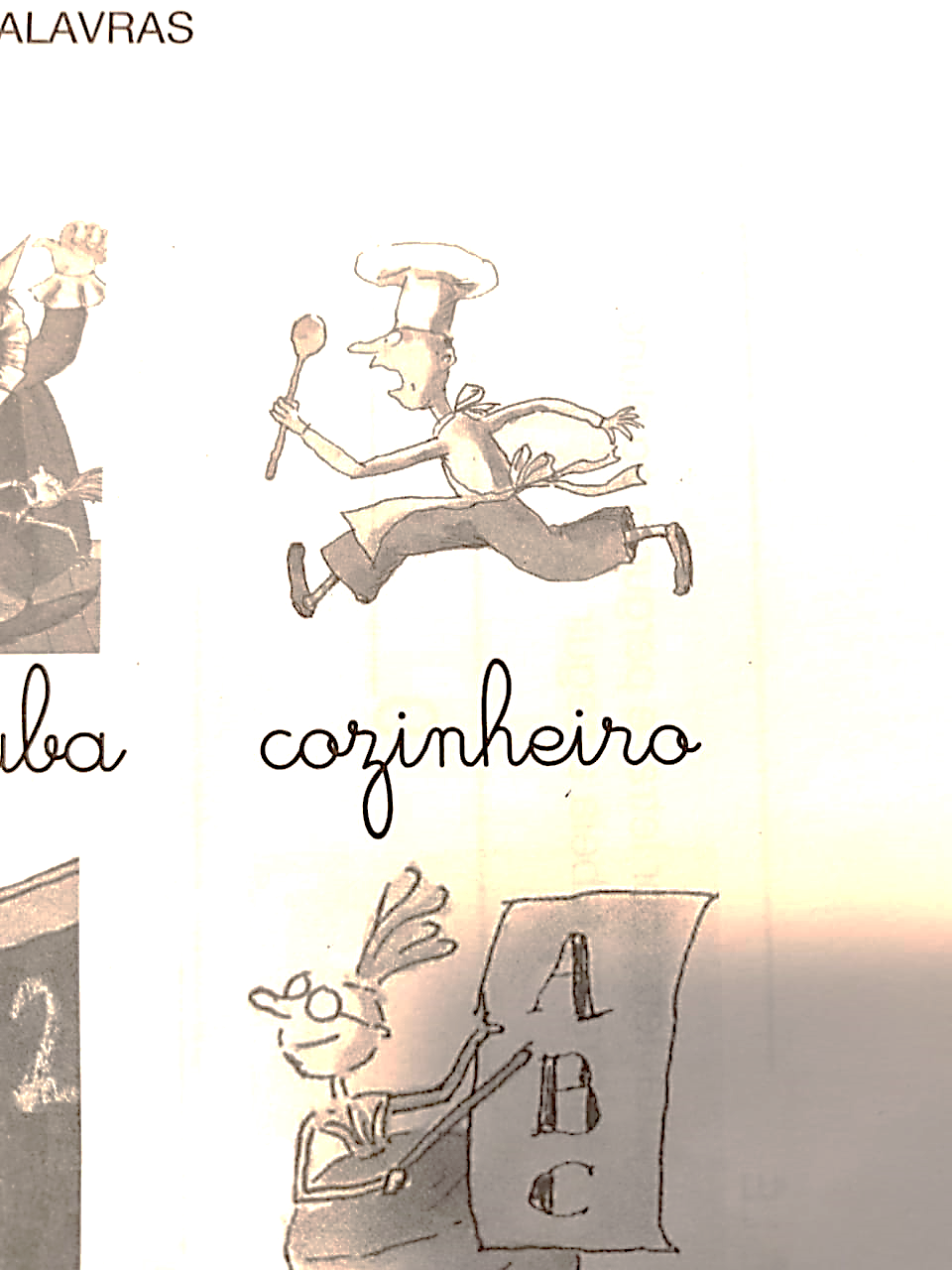 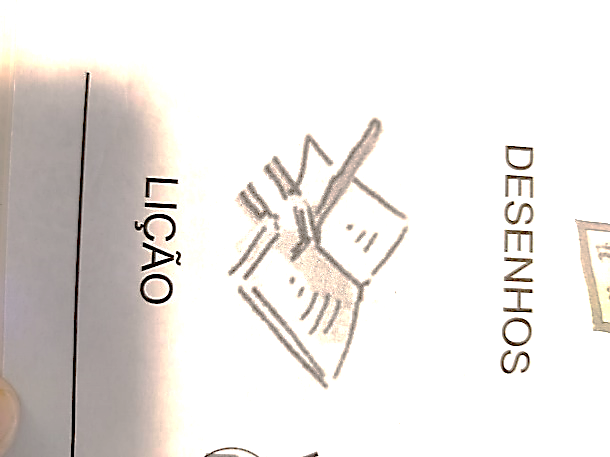 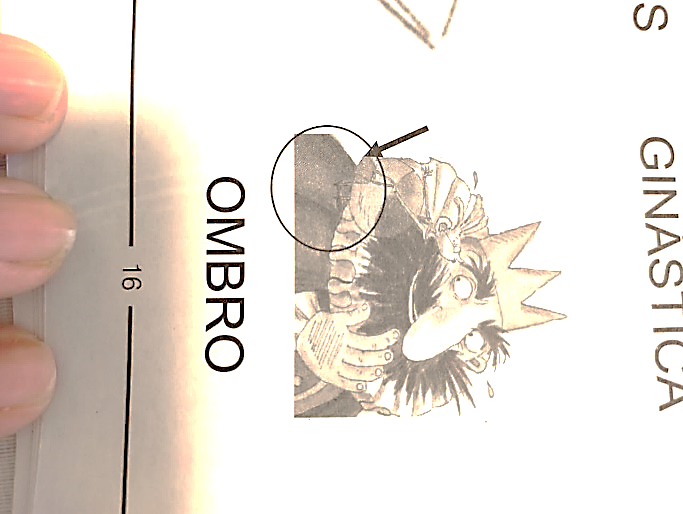 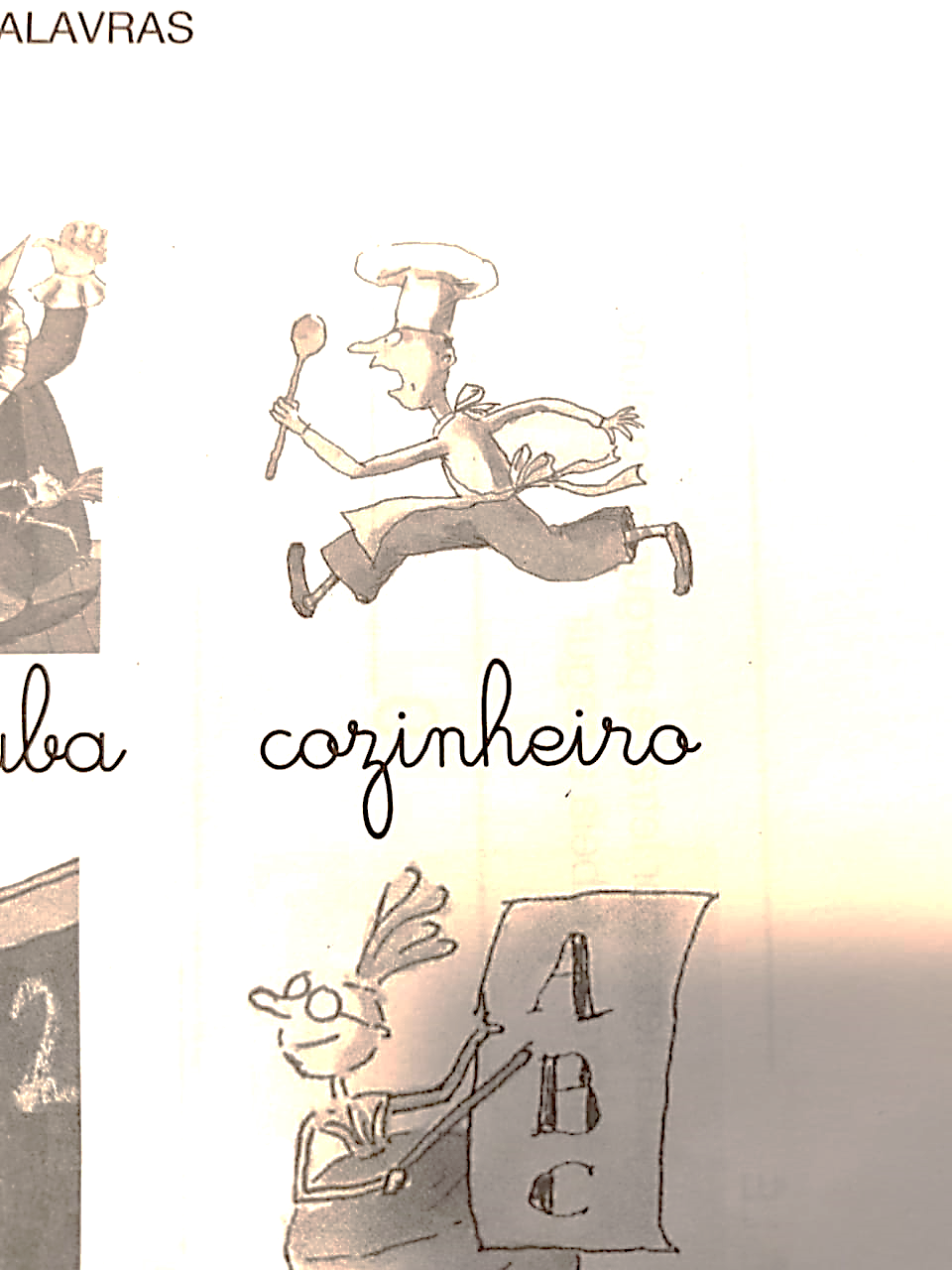 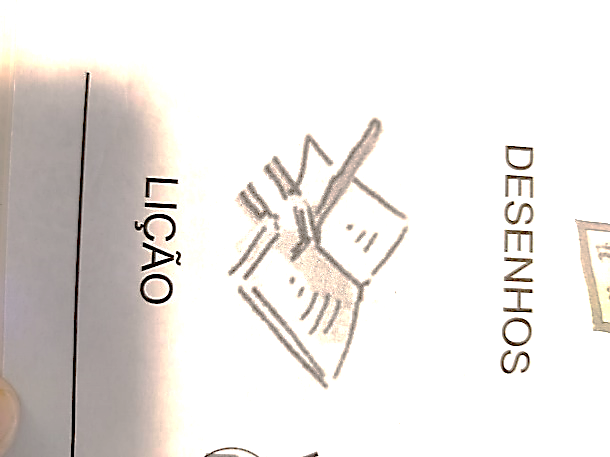 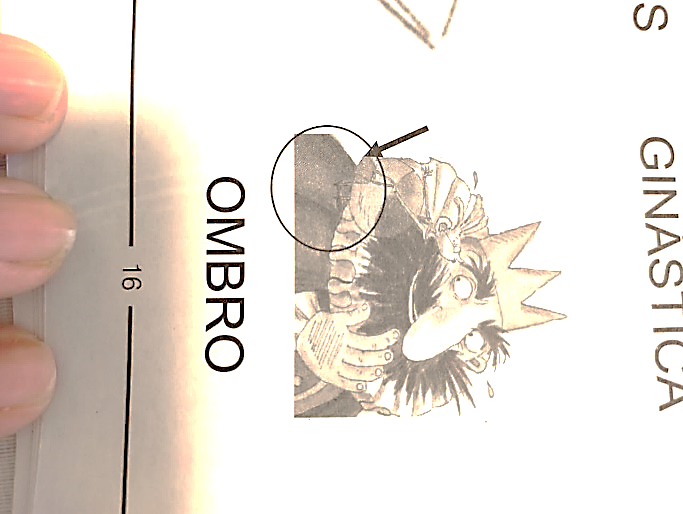 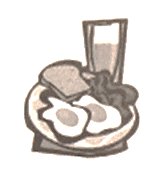 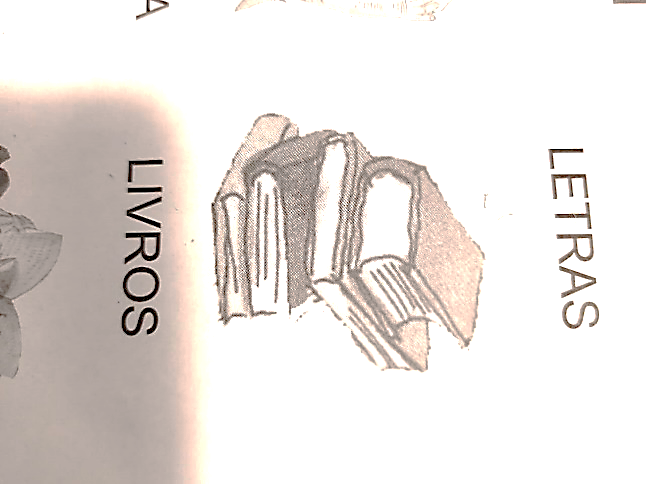 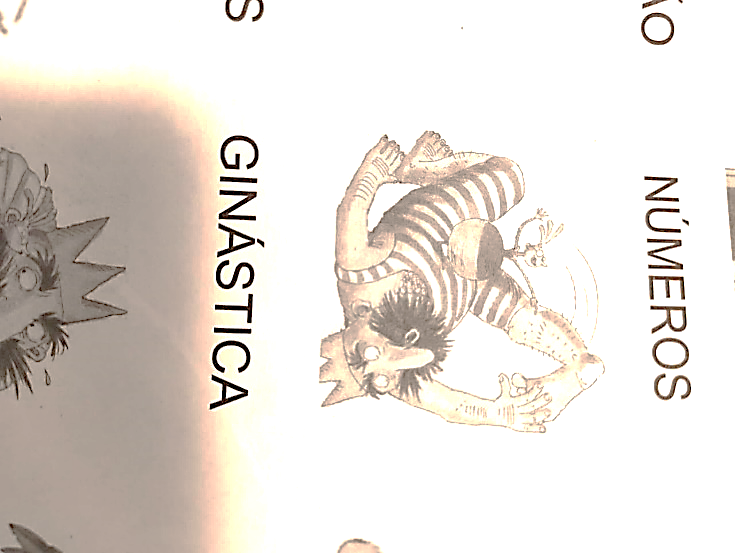 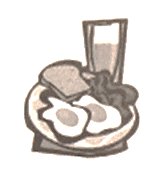 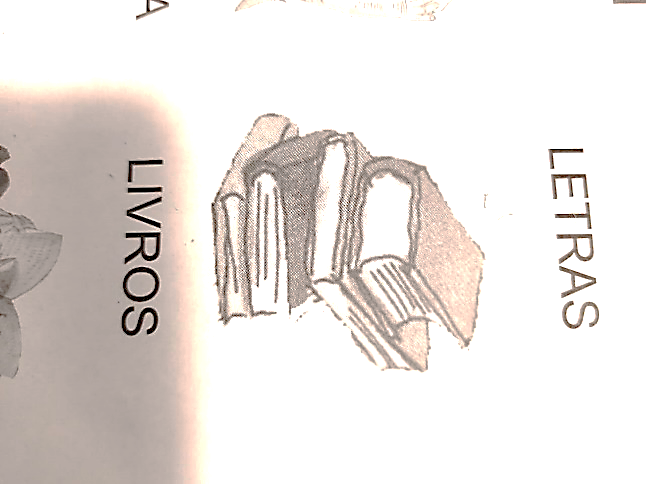 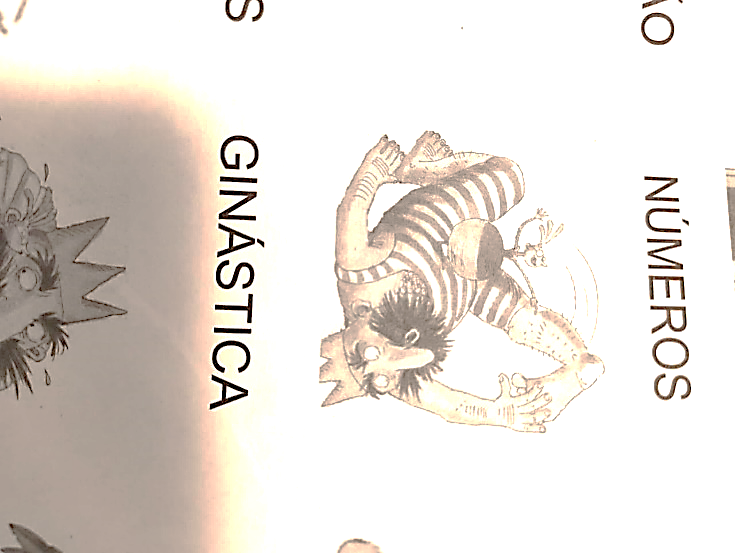 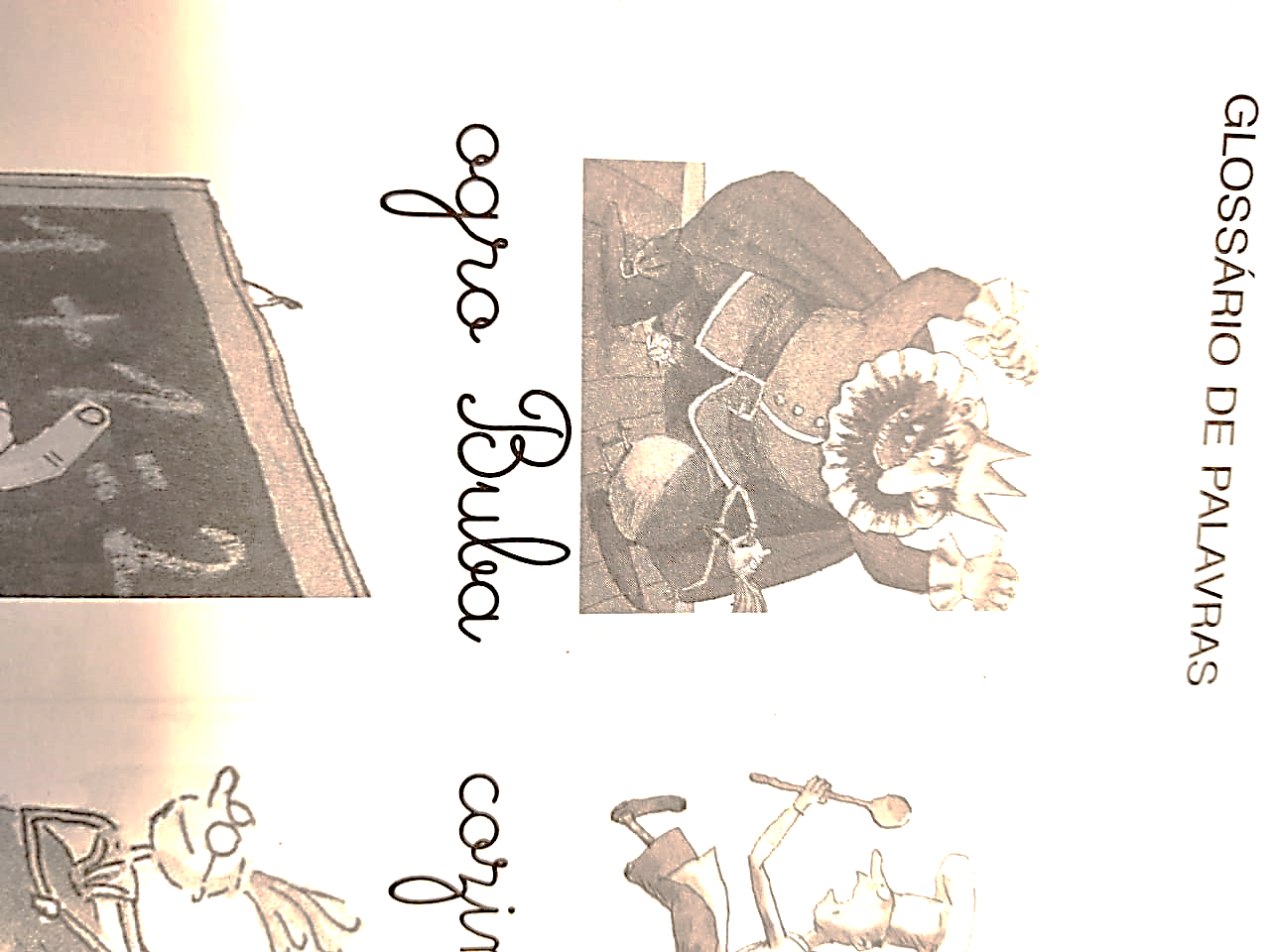 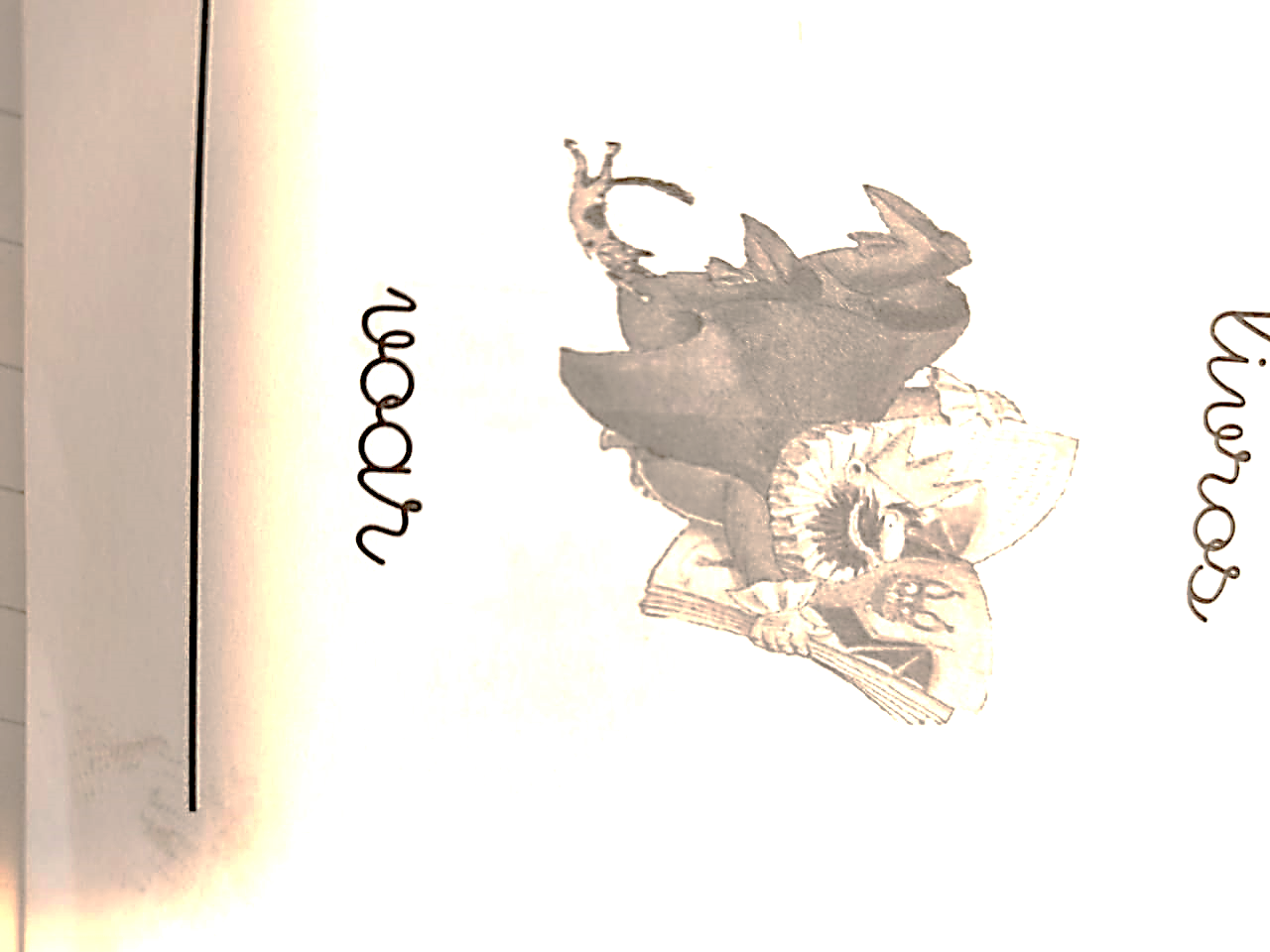 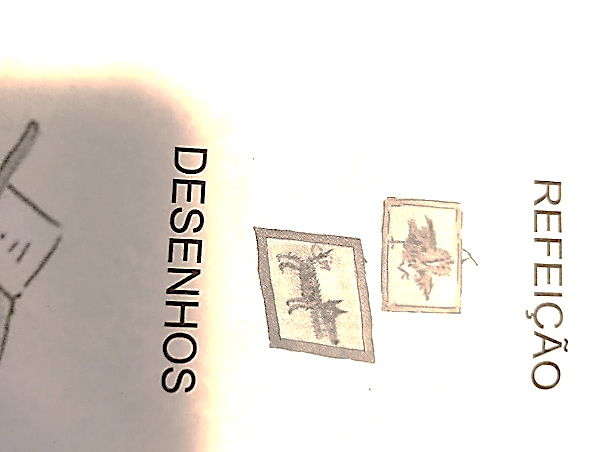 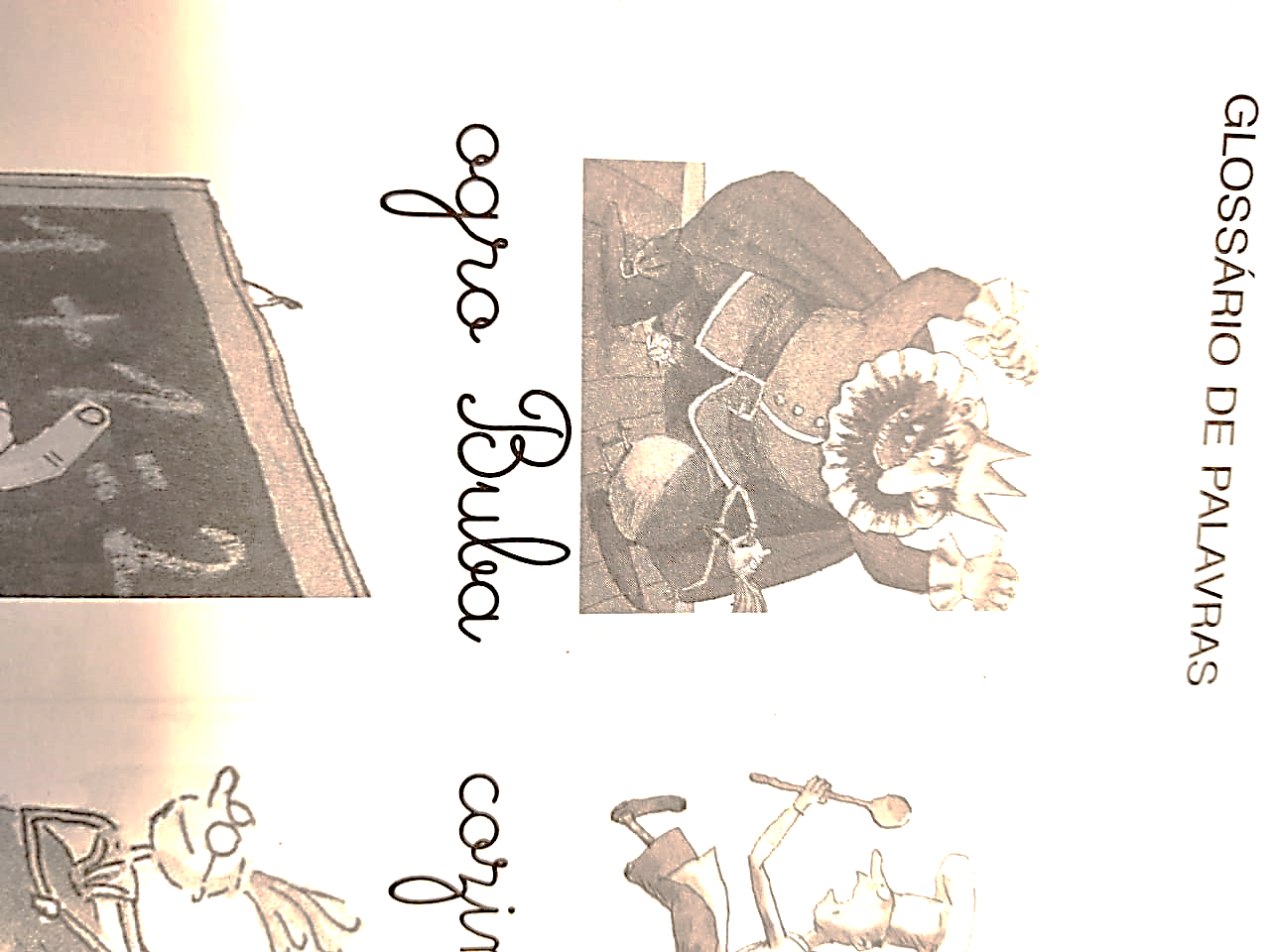 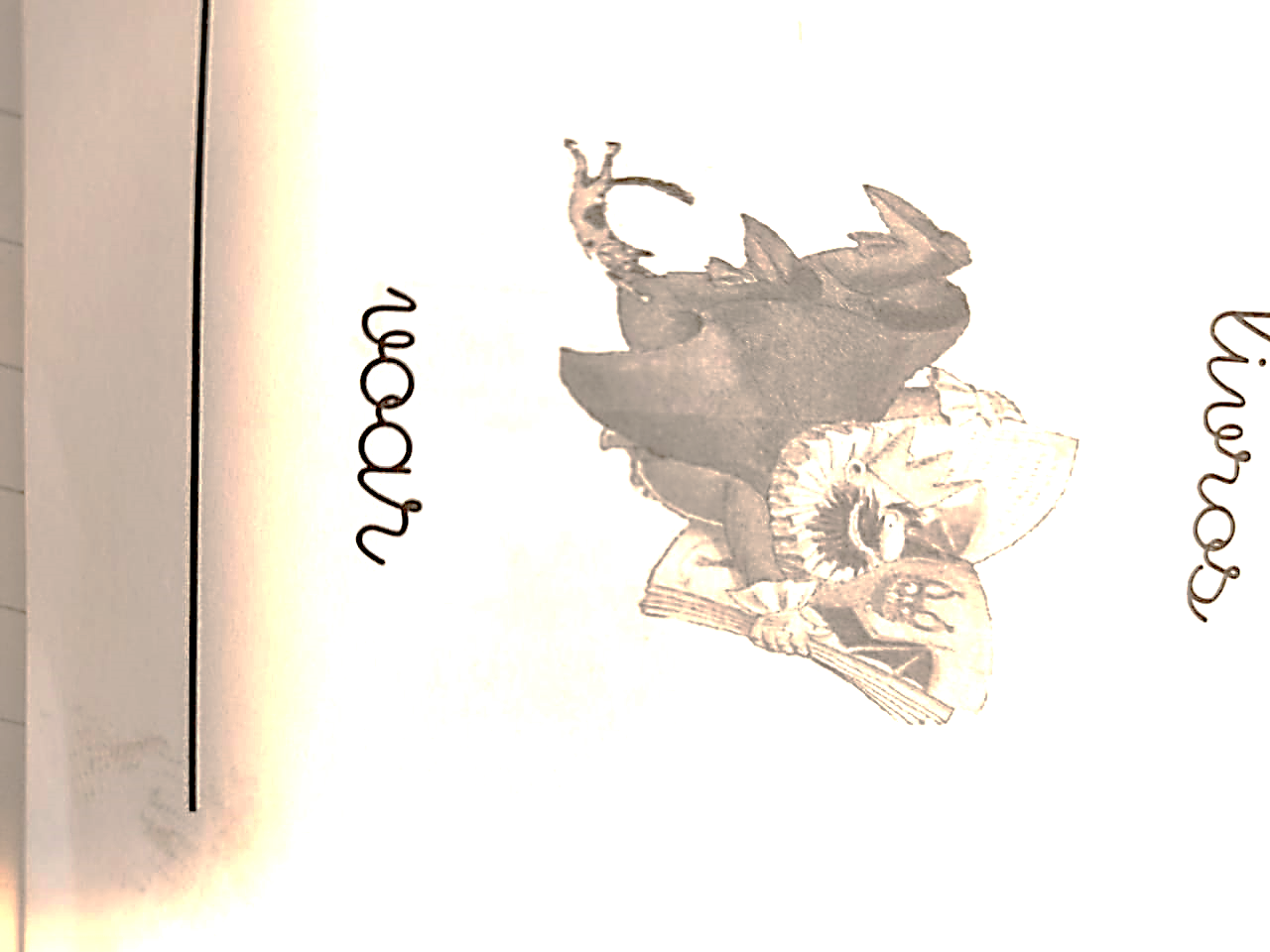 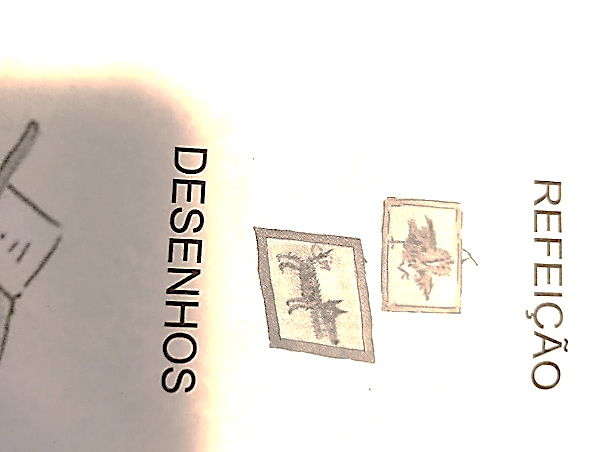 COMPLETE AS FRASES COM AS PALAVRAS DO GLOSSÁRIO E DEPOIS NUMERE-AS DE ACORDO COM A ORDEM DOS ACONTECIMENTOS. O OGRO BUBA NÃO CONSEGUE ENGOLIR A _____________________O REI BUBA DESCOBRE NOS ________________ UMA FORMA DE ESPANTAR A TRISTEZA.O _____________________ VAI EM BUSCA DE OUTRA PROFESSORA.O OGRO BUBA APRENDEU AS ____________ E OS _______________ .DONA FOFA SOBE NO ______________ DE BUBA E LHE DÁ UM BEIJO DE DESPEDIDA.COMPLETE AS PALAVRAS COM AS SÍLABAS  QUE ESTÃO FALTANDO.DO                FO                                       VO O                  BUBA                                   NÚ           ROS DESE                                                        REFEILI                                                            GI          TICA